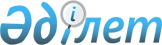 Об утверждении изменений и дополнений в Инструкцию Налогового Комитета Министерства финансов Республики Казахстан N 37 от 26 июня 1995 года "О порядке исчисления и уплаты налога на добавленную стоимость"
					
			Утративший силу
			
			
		
					Приказ Налогового комитета Министерства финансов Республики Казахстан от 20 марта 1998 г. N 18. Зарегистрирован в Министерстве юстиции РК 27.03.1998 г. за N 77. Утратил силу - приказом Министра государственных доходов РК от 9.04.2002 № 416 (извлечение из приказа см. ниже).



                          Извлечение из приказа Министра государственных доходов 




                                Республики Казахстан от 9 апреля 2002 года № 416








          В соответствии с Законом Республики Казахстан от 12 июня 2001 года 
 
 Z010210_ 
  "О введении в действие Кодекса Республики Казахстан "О налогах и 
других обязательных платежах в бюджет" (Налоговый кодекс)" приказываю:




          1. Признать утратившими силу некоторые приказы согласно приложению:




          ...Приказ Налогового комитета Министерства финансов Республики 
Казахстан от 20 марта 1998 года N 18 "Об утверждении изменений и 
дополнений в Инструкцию Налогового комитета Министерства финансов 
Республики Казахстан N 37 от 26 июня 1995 года "О порядке исчисления и 
уплаты налога на добавленную стоимость"...






     Министр
---------------------------------------------------------------------------
     В связи с внесением изменений и дополнений в Указ Президента 
Республики Казахстан  
 Z970200_ 
  "О налогах и других обязательных платежах в 
бюджет" от 8.12.97 года N 200-1 ЗРК, а также в целях упорядочения сумм, 
предъявляемых к возмещению из бюджета ПРИКАЗЫВАЮ:
     Утвердить прилагаемые к настоящему приказу изменения и дополнения в 
Инструкцию N 37 от 26 июня 1995 года  
 V950077_ 
  . 
     
     И.о. Председателя
     
     В приложение 1 "Декларация по налогу на добавленную стоимость" (форма
200(1-97).
     В Раздел "Начисление НДС"
     Содержание строки 5 изложить в следующей редакции:
     "5 Корректировка (+/-) облагаемого оборота"
     Дополнить строкой 7б следующего содержания:
---------------------------------------------------------------------------
7б !Доля облагаемого по нулевой ставке  !7б!         %! 
   !оборота в общем обороте (сумма строк!  !          !
   !3 и 4, поделенная на строку 7)      !  !          !
---------------------------------------------------------------------------
"
     Раздел "Сумма НДС, относимая в зачет" дополнить строкой 21а следующего
содержания:
---------------------------------------------------------------------------
21а! В том числе сумма отнесенного в зачет НДС, уплаченного  !21а!      !
   !(подлежащего уплате) поставщикам товаров (работ, услуг), !   !      ! 
   ! использованных на производство и реализацию товаров,    !   !      !
   ! отгруженных по нулевой ставке (умножьте строку 20 на    !   !      !
   !долю, указанную в строке 7б)                             !   !      !
---------------------------------------------------------------------------
  
      Раздел "Расчеты по НДС за отчетный период" изложить в следующей 
редакции:
      "Расчеты по НДС за отчетный период
---------------------------------------------------------------------------
22 !Сумма НДС, подлежащая уплате за отчетный период     !22 !        !
   !(строка 10 минус строка 21)                         !   !        !
---------------------------------------------------------------------------
23 !Превышение суммы НДС, относимой в зачет, над суммой !23 !        !
   !начисленного налога за отчетный период (строка 21   !   !        !  
   !минус строка 10)                                    !   !        !
---------------------------------------------------------------------------
23а!Сумма НДС, подлежащая возврату (строка 21а минус    !23а!        !
   !строка 10)                                          !   !        !
---------------------------------------------------------------------------
23б!Сумма НДС, переносимая в счет предстоящих платежей  !23б!        !
   !по НДС (строка 23 минус 23а)                        !   !        !
---------------------------------------------------------------------------
24 !Текущие платежи и зачеты, перенесенные из           !24 !        !
   !предыдущего периода (Приложение А, строка 6)        !   !        !
---------------------------------------------------------------------------
25 !Сумма НДС, подлежащая уплате в бюджет (срока 22     !25 !        !
   !минус строка 24)                                    !   !        !
---------------------------------------------------------------------------
26 !Сумма НДС, переносимая в счет предстоящих платежей  !26 !        !
   !(строка 24 плюс строка 23б минус строка 22 )        !   !        !
---------------------------------------------------------------------------
27 !Сумма НДС, подлежащая возврату из бюджета за        !27 !        !
   !предыдущие отчетные периоды (Приложение А,строка 5а)!   !        !
---------------------------------------------------------------------------
28 !Превышение суммы расходов, относимых на вычеты,     !28 !        !
   !связанных с получением дохода от реализации товаров !   !        ! 
   !(работ, услуг) над суммой дохода                    !   !        !
---------------------------------------------------------------------------
29 !Сумма НДС, подлежащая возврату по статье 73.1(строка!29 !        ! 
   !23а плюс строка 27 минус строка 28)                 !   !        !
---------------------------------------------------------------------------
     В приложение А:
     Содержание строки 5 изложить в следующей редакции:
---------------------------------------------------------------------------
5  !Сумма НДС, перенесенная в счет предстоящих платежей   !           !
   !из предыдущего периода                                !           !
---------------------------------------------------------------------------
     Дополнить строкой 5а следующего содержания:
---------------------------------------------------------------------------
5а !Сумма НДС, подлежащая возврату за предыдущие периоды  !           ! 
   !(указывается, если возврат не был произведен).        !           ! 
   !Вносится в строку 27 страницы 1                       !           !
---------------------------------------------------------------------------
     Строку 6 изложить в следующей редакции:
---------------------------------------------------------------------------
6  !Общая сумма текущих платежей и зачетов, перенесенных  !           ! 
   !из предыдущих периодов, зачитываемая в счет предстоя- !           !
   !щих платежей (сумма строк 4 и 5). Вносится в строку 24!           !
   !страницы 1.                                           !           ! 
---------------------------------------------------------------------------
     
      В Инструкцию "По построчному заполнению Декларации по НДС":
      Седьмой абзац раздела "Начисление НДС" дополнить текстом следующего 
содержания:





          "Также, если у Вас имеется оборот, облагаемый по нулевой ставке, 
рассчитайте его процент в общем обороте и укажите полученную величину в 
строке 7б." 




          Раздел "Сумма НДС, относимая в зачет" дополнить абзацем последним 
следующего содержания: 




          "Строка 21а. При наличии оборотов, облагаемых по нулевой ставке, вы 
имеете право на возврат сумм НДС, уплаченных (подлежащих уплате) 
поставщикам товаров (работ, услуг), использованных на производство и 
реализацию товаров, отгруженных по нулевой ставке. Для этого, из общей 
суммы НДС, отнесенного в зачет, выделите сумму НДС, приходящуюся на 
товары, отгруженные по нулевой ставке, умножив сумму НДС, отнесенного в 
зачет, указанную в строке 20, на долю облагаемого по нулевой ставке 
оборота, указанную в строке 7б." 




          Второй абзац раздела "Расчет НДС за отчетный период" дополнить 
текстом следующего содержания: 




          "Если у вас имеются облагаемые по нулевой ставке обороты, укажите в 
строке 23а сумму НДС, подлежащую возврату из бюджета за отчетный период. 
Для определения ее величины вычтите из суммы НДС, уплаченной поставщикам 
товаров (работ, услуг), использованных на производство и реализацию 
товаров, отгруженных по нулевой ставке, и указанную в строке 21а, сумму 
НДС, начисленную за отчетный период, указанную в строке 10. Полученная 
величина подлежит возврату из бюджета, а оставшаяся сумма превышения, 
определенная как разница между суммами НДС, указанными в строках 23 и 23а, 
зачитывается в счет предстоящих платежей и указывается в строке 23б."




            В четвертом абзаце слова "в строке 25" заменить словами "в строке 
22".




            Пятый абзац изложить в следующей редакции:




          "Строка 26. В этой строке указывается сумма НДС, переносимая в счет 
предстоящих платежей, определяемая как сумма строк 24 и 236, уменьшенная 
на строку 22."




          Дополнить абзацами шестым, седьмым и восьмым следующего содержания:




          "Строка 27. Эта строка заполняется в том случае, если за предыдущий 
отчетный период у вас были обороты, облагаемые по нулевой ставке и при 
этом образовалась сумма НДС, подлежащая возврату из бюджета, и возврат не 
был произведен. При заполнении этой строки укажите сумму НДС, подлежащую 
возврату за предыдущие периоды. 




          Строка 28. Эта строка заполняется налогоплательщиками, у которых в 
отчетном периоде произведена отгрузка товаров по нулевой ставке, на 
основании предварительного расчета по подоходному налогу с юридических лиц 
за отчетный период. Если согласно предварительному расчету по подоходному 
налогу с юридических лиц за отчетный период у вас образовались убытки, 
укажите сумму убытка в этой строке. 




          Строка 29. В этой строке вы указываете общую сумму НДС, подлежащую 
возврату из бюджета, включая сумму НДС, подлежащую возврату за предыдущий 
период, уменьшенную на сумму полученного убытка." 




          Первый абзац раздела "Приложения" дополнить текстом следующего 
содержания:




          "При этом, Вам необходимо иметь в виду, что строка 5а приложения 




заполняется в том случае если в предыдущем периоде не был произведен 
возврат НДС. Кроме того, если величина, указанная в строке 23а на странице 
1 Декларации, превышает величину, указанную в строке 23, то для 
определения общей суммы НДС, подлежащей возврату, необходимо к сумме НДС, 
указанной в строке 5а этого приложения, прибавить сумму НДС, указанную в 
строке 5, умноженную на величину, указанную в строке 7б на странице 1." 
      В упрощенную форму декларации по НДС (форма 200S (5-97):
      В раздел "Начисление НДС":
      Содержание строки 3 изложить в следующей редакции:
      "3 Корректировка облагаемого оборота"
     Дополнить строкой 5б следующего содержания:
---------------------------------------------------------------------------
5б!Доля облагаемого по нулевой ставке оборота в общем   !5б!    % !
  !обороте (строка 2, поделенная на строку 5)           !  !      !
---------------------------------------------------------------------------
      Раздел "Сумма НДС, относимая в зачет" дополнить строкой 13а 
следующего содержания:
---------------------------------------------------------------------------
13а!В том числе сумма отнесенного в зачет НДС, уплаченного  !13а  !     !
   !(подлежащего уплате) поставщикам товаров (работ, услуг),!     !     !
   !использованных на производство и реализацию товаров,    !     !     !
   !отгруженных по нулевой ставке (умножьте строку 12 на    !     !     !
   !долю, указанную в строке 5б)                            !     !     !
---------------------------------------------------------------------------
     Раздел "Расчеты по НДС за отчетный период" изложить в следующей 
редакции:
     "Расчеты по НДС за отчетный период
---------------------------------------------------------------------------
14 !Сумма НДС, подлежащая уплате за отчетный период         !14   !     ! 
   !(строка 7 минус строка 13)                              !     !     !
---------------------------------------------------------------------------
15 !Превышение суммы НДС, относимой в зачет, над суммой     !15   !     !
   !начисленного налога за отчетный период (строка 13 минус !     !     !
   !строка 7)                                               !     !     !
---------------------------------------------------------------------------
15а!Сумма НДС, подлежащая возврату (строка 13а минус строка !15а  !     ! 
   !7)                                                      !     !     !
---------------------------------------------------------------------------
15б!Сумма НДС, переносимая в счет предстоящих платежей по   !15б  !     ! 
   !НДС (строка 15 минус 15а)                               !     !     !
---------------------------------------------------------------------------
16 !Текущие платежи и зачеты, перенесенные из предыдущего   !16   !     !
   !периода (Приложение А, строка 6)                        !     !     !
---------------------------------------------------------------------------
17 !Сумма НДС, подлежащая уплате в бюджет (срока 14 минус   !17   !     !
   !строка 16)                                              !     !     !
---------------------------------------------------------------------------
18 !Сумма НДС, переносимая в счет предстоящих платежей      !26   !     !
   !(строка 16 плюс строка 15б минус строка 14)             !     !     !
---------------------------------------------------------------------------
19 !Сумма НДС, подлежащая возврату из бюджета за            !19   !     !
   !предыдущие периоды (Приложение А, строка 5б)            !     !     !
---------------------------------------------------------------------------
20 !Превышение суммы расходов, относимых на вычеты,         !20   !     ! 
   !связанных с получением дохода от реализации товаров     !     !     !
   !(работ, услуг), над суммой дохода                       !     !     !
---------------------------------------------------------------------------
21 !Сумма НДС, подлежащая возврату по статье 73.1 (строка   !21   !     !
   !15а плюс строка 19 минус строка 20)                     !     !     !
--------------------------------------------------------------------------
     В приложение А:
     Содержание строки 5 изложить в следующей редакции:
---------------------------------------------------------------------------
5  !Сумма НДС, перенесенная в счет предстоящих платежей из  !       ! 
   !предыдущих периодов                                     !       !
---------------------------------------------------------------------------
     Дополнить строкой 5а следующего содержания:
---------------------------------------------------------------------------
5а !Сумма НДС, подлежащая возврату за предыдущий период     !       !
   !(указывается, если возврат не был произведен). Вносится !       !
   !в строку 19 страницы 1.                                 !       !
---------------------------------------------------------------------------
     Строку 6 изложить в следующей редакции:
---------------------------------------------------------------------------
6  !Общая сумма текущих платежей и зачетов, перенесенных    !       ! 
   !из предыдущего периода, зачитываемая в счет предстоящих !       !
   !платежей (сумма строк 4 и 5). Вносится в строку 16      !       !
   !страницы 1.                                             !       !
---------------------------------------------------------------------------
     В Инструкцию "По заполнению Декларации по НДС (упрощенная форма 
декларации по НДС)": 
     Пятый абзац раздела "Начисление НДС" дополнить текстом следующего 
содержания:





          "Также, если у Вас имеется оборот, облагаемый по нулевой ставке, 
рассчитайте его процент в общем обороте и укажите полученную величину в 
строке 5б." 




          Раздел "Сумма НДС, относимая в зачет" дополнить абзацем последним 
следующего содержания:




          "Строка 13а. При наличии оборотов, облагаемых по нулевой ставке, вы 
имеете право на возврат сумм НДС, уплаченных (подлежащих уплате) 
поставщикам товаров (работ, услуг), использованных на производство и 
реализацию товаров, отгруженных по нулевой ставке. Для этого, из общей 
суммы НДС, отнесенного в зачет, выделите сумму НДС, приходящуюся на 
товары, отгруженные по нулевой ставке, умножив сумму НДС, отнесенного в 
зачет, указанную в строке 12, на долю облагаемого по нулевой ставке 
оборота, указанную в строке 5б." 




          Второй абзац раздела "Расчет НДС за отчетный период" дополнить текстом
следующего содержания:




          "Если у вас имеются облагаемые по нулевой ставке обороты, укажите в 
строке 15а сумму НДС, подлежащую возврату из бюджета за отчетный период. 
Для определения ее величины вычтите из суммы НДС, уплаченного (подлежащего 
уплате) поставщикам товаров (работ, услуг), использованных на производство 
и реализацию товаров, отгруженных по нулевой ставке, и указанную в строке 
13а сумму НДС, начисленную за отчетный период, указанную в строке 7. 
Полученная величина подлежит возврату из бюджета, а оставшаяся сумма 
превышения, определенная как разница между суммами НДС, указанными в 
строках 15 и 15а, зачитывается в счет предстоящих платежей и указывается в 
строке 15б."




          Пятый абзац изложить в следующей редакции:




          "Строка 18. В этой строке указывается сумма НДС, переносимая в 
предстоящие платежи, определяемая как сумма строк 16 и 14, уменьшенная на 
строку 15б."




          Дополнить абзацами шестым, седьмым и восьмым следующего содержания:




          "Строка 19. Эта строка заполняется в том случае, за предыдущий 
отчетный период у вас были обороты, облагаемые по нулевой ставке и, при 
этом образовалась сумма НДС, подлежащая возврату из бюджета, и если 
возврат не был произведен. При заполнении этой строки укажите сумму НДС, 
подлежащую возврату, за предыдущий период, указанную в строке 5б 
Приложения А. 




          Строка 20. Эта строка заполняется налогоплательщиками, у которых в 
отчетном периоде произведена отгрузка товаров по нулевой ставке, на 
основании предварительного расчета по подоходному налогу с юридических лиц 
за отчетный период. Если согласно предварительному расчету по подоходному 
налогу с юридических лиц за отчетный период у вас образовались убытки, 
укажите сумму убытка в этой строке. 




          Строка 21. В этой строке вы указываете общую сумму НДС, подлежащую 
возврату из бюджета, включая сумму НДС, подлежащую возврату за предыдущий 
период, уменьшенную на сумму полученного убытка." 




          Первый абзац раздела "Приложения" дополнить текстом следующего 
содержания:




          "При этом Вам необходимо иметь в виду, что строка 5а приложения 
заполняется в том случае, если в предыдущем периоде не был произведен 
возврат НДС. Кроме того, если величина, указанная в строке 15а на странице 
1 Декларации, превышает величину, указанную в строке 15, то для 
определения общей суммы, подлежащей возврату, необходимо к сумме НДС, 
указанной в строке 5а этого приложения, прибавить сумму НДС, указанную в 
строке 5, умноженную на величину, указанную в строке 5б на странице 1." 






					© 2012. РГП на ПХВ «Институт законодательства и правовой информации Республики Казахстан» Министерства юстиции Республики Казахстан
				